PROGRAMA DE MONITORIA ACADÊMICO-CIENTÍFICA 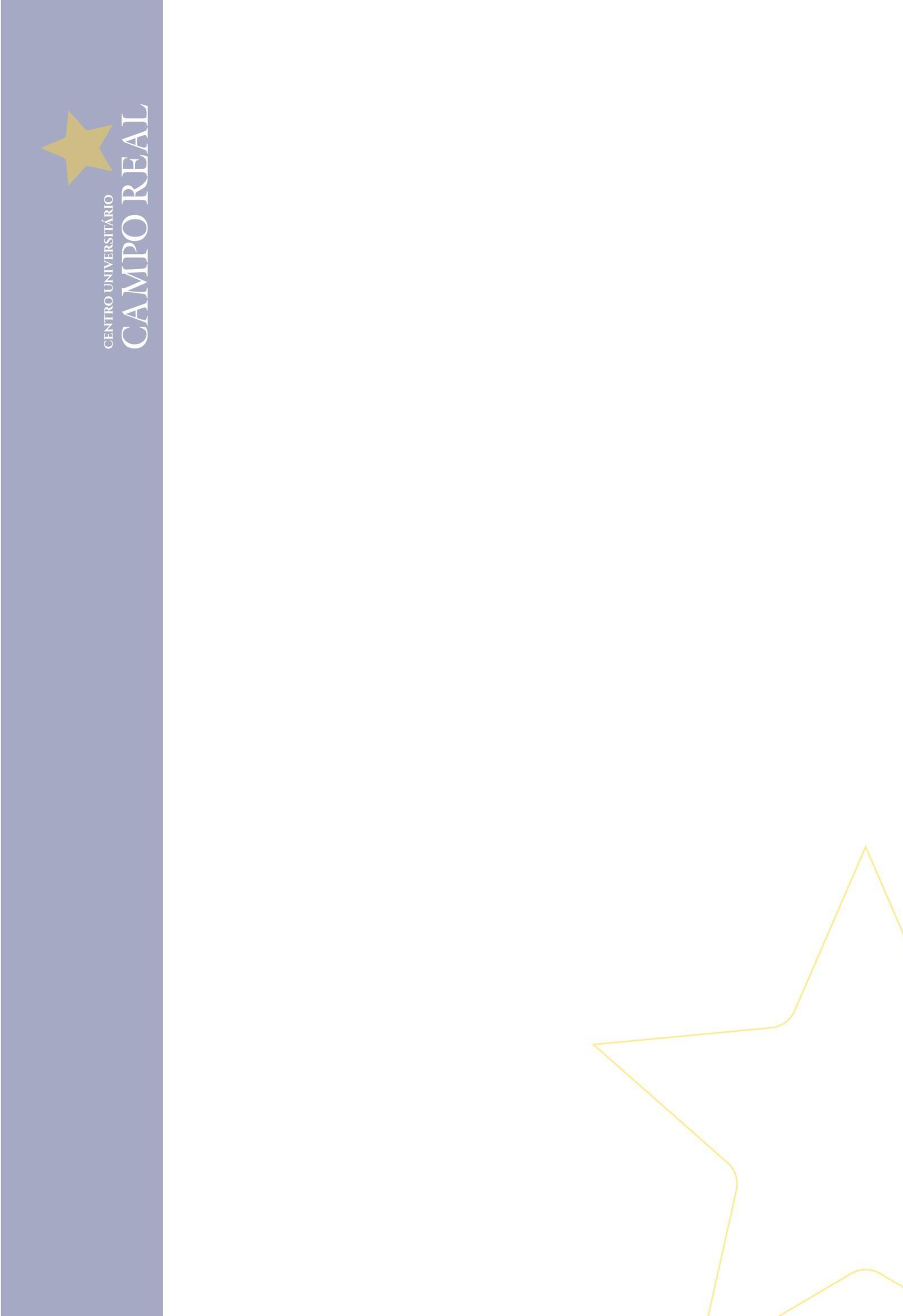 PROJETO DE INTEGRAÇÃO DE MONITORIA – INICIAÇÃO CIENTÍFICA Professor(a) supervisor (a): Fulana de TalProjeto de pesquisa: títuloDisciplina: da monitoria GUARAPUAVA, _____1. Caracterização do Problema e Justificativa (máximo de 2 páginas)• Descrever objetivamente, com o apoio da literatura, o problema focalizado, sua relevância no contexto da área inserida e sua importância específica para o avanço do conhecimento.2. Objetivos e Metas (máximo de 1 página)• Explicitar os objetivos e metas do projeto. Justificar a proposição e sua inserção na área proposta.3. Atividades a serem desenvolvidas pelo monitor (máximo de 3 páginas)• Descrever sucintamente a metodologia empregada para a execução do projeto.4. Resultados e/ ou produtos esperados (máximo de 1 página)• Descrever os resultados e/ou produtos esperados.• Estimular a repercussão e/ou impactos socioeconômicos, técnico-científicos e ambientais dos resultados esperados na solução do problema focalizado.5. Cronograma de execução do projeto (máximo de 1 página)6. Referências Bibliográficas (máximo de 2 páginas)